ПРОЕКТмежевания территории муниципального образования 
"Город Архангельск" для размещения линейного объекта "Магистральный водопровод вдоль Окружного шоссе от ул. Дачной до д. № 413 по просп. Ленинградскому в г. Архангельске"ВведениеПроект межевания территории для размещения линейного объекта "Магистральный водопровод вдоль Окружного шоссе от ул. Дачной 
до д. № 413 по просп. Ленинградскому в г. Архангельске" выполнен на основании распоряжения Главы муниципального образования "Город Архангельск" от 08.04.2020 № 1205р "О подготовке документации по планировке территории для размещения линейного объекта "Магистральный водопровод вдоль Окружного шоссе от ул. Дачной до д. № 413 по просп. Ленинградскому в г. Архангельске".Проект межевания разработан в соответствии с:Градостроительным кодексом Российской Федерации от 29.12.2004 
№ 190-ФЗ;Земельным кодексом Российской Федерации от 25.10.2001 № 136-ФЗ;СП 42.13330 "Градостроительство. Планировка и застройка городских и сельских поселений. Актуализированная редакция СНиП 2.07.01-89*";СНиП 11-04-2003 "Инструкция о порядке разработки, согласования, экспертизы и утверждения градостроительной документации".В работе учитывалась и анализировалась следующая документация:Генеральный план муниципального образования "Город Архангельск", утвержденный решением Архангельского городского Совета депутатов 
от 26.05.2009 № 872 (с изменениями);распоряжение Главы муниципального образования "Город Архангельск" от 08.04.2020 № 1205р "О подготовке документации по планировке территории для размещения линейного объекта "Магистральный водопровод вдоль Окружного шоссе от ул. Дачной до д. № 413 по просп. Ленинградскому 
в г. Архангельске";Правила землепользования и застройки муниципального образования "Город Архангельск", утвержденные решением Архангельской городской Думы от 13.12.2012 № 516 (с изменениями и дополнениями);постановление Правительства Российской Федерации от 12.05.2017 № 564 "Об утверждении Положения о составе и содержании проектов планировки территории, предусматривающих размещение одного или нескольких линейных объектов";СН 456-73 Нормы отвода земель для магистральных водоводов 
и канализационных коллекторов;материалы единого государственного реестра недвижимости;материалы натурного геодезического обследования территории;кадастровые планы территории от 17.02.2020 № КУВИ001/20203371455, от 09.06.2018 № КУВИ001/20183234844, от 13.01.2020 № КУВИ001/2020346945, от 16.07.2019 № 99/2019/273077217, от 09.06.2018 № КУВИ001/20183234884, от 09.06.2018 № КУВИ001/20183234840, от 17.06.2016 
№ 2900/201/16140436, от 31.01.2019 № КУВИ001/20192313835, от 09.06.2018 
№ КУВИ­001/2018­3235798, от 25.09.2018 № КУВИ­001/2018­9558434, 
от 02.03.2016 № 2900/201/16­49320, от 02.03.2016 № 2900/201/16­49337, 
от 25.09.2018 № КУВИ­001/2018­9557882, от 30.08.2019 
№ КУВИ­001/2019­21416107, от 09.06.2018 № КУВИ­001/2018­3235693, 
от 31.01.2019 № КУВИ­001/2019­2313869, от 23.07.2018 
№ КУВИ­001/2018­4708114, от 09.06.2018 № КУВИ­001/2018­3235925, выданные филиалом ФГБУ "ФКП Росреестра" по Архангельской области 
и Ненецкому автономному округу на кадастровые кварталы соответственно 29:22:000000, 29:22:060302, 29:22:060406, 29:22:060407, 29:22:070301, 29:22:070302. 29:22:070305, 29:22:070501, 29:22:070507, 29:22:071001, 29:22:071105, 29:22:071111, 29:22:071112, 29:22:071601, 29:22:071801, 29:22:072702, 29:22:072801, 29:22:073005.Проект межеванияТерритория проектирования расположена в границах муниципального
образования "Город Архангельск" Архангельской области. В ходе подготовки проекта межевания территории были сформированы 
2 земельных участка в виде публичных сервитутов - для строительства линейного объекта "Магистральный водоопровод вдоль Окружного шоссе 
от ул. Дачной до д. № 413 по просп. Ленинградскому в г. Архангельске" (условный номер - сервитут 3) и для размещения и эксплуатации линейного объекта "Реконструкция участка водопровода вдоль Объездной автодороги 
от ул. Дачная до дома № 413 по просп. Ленинградский в г. Архангельске" (условный номер - сервитут 4).Согласно сведениям единого государственного реестра недвижимости (ЕГРН), образуемые публичные сервитуты частично находятся в границах земельных участков с кадастровыми номерами 29:22:070302:95, 29:22:071801:97, 29:22:071112:1367, 29:22:071801:19, 29:22:071601:94, 29:22:071601:458, 29:22:071601:446, 29:22:071601:53, 29:22:072801:3, 29:22:072801:37, 29:22:072801:38, 29:22:072801:25. Сведения о таких земельных участках, по которому проходят формируемые публичные сервитуты, представлены в таблице 2.Расположение образуемых публичных сервитутов и существующих земельных участков показаны на чертеже проекта межевания 
(для строительства объекта) и на чертеже проекта межевания (для размещения и эксплуатации объекта). Проектные предложения по формируемым публичным сервитутам представлены в таблице 1.Координаты поворотных точек границ публичных сервитутов приведены в таблицах 3 и 4.Территория, в отношении которой подготовлен проект межевания, расположена в границах:водоохранной зоны Залива Шенкурья р. Юрас;2 и 3 поясов зон санитарной охраны источников питьевого и хозяйственно-бытового водоснабжения г. Архангельска.Территория, в отношении которой подготовлен проект межевания, частично расположена в границе зоны санитарного разрыва 
от железнодорожных путей, а также часть проектируемого водопровода попадает в охранную зону: воздушной линии электропередач "ВЛ-35 кВ "Уйма - 1,2" и "ВЛ-10кв ф.66-05 ПС66-РП№17 ул. Дачная Архангельск"; охранную зону пункта ГГС и ГНС "Лесной"; охранную зону метеорологической станции М-2 Архангельск.Руководствуясь приложением № 1 к решению Архангельской городской Думы "О внесении изменений в Правила землепользования и застройки муниципального образования "Город Архангельск", реконструируемая трасса водопровода располагается в следующих зонах:производственная зона;зона зеленых насаждений специального пользования;зона общественно-деловой застройки;зона индивидуальных жилых домов с приусадебными участками;зона малоэтажных многоквартирных и среднеэтажных жилых домов.Расположение объекта в границах перечисленных зон показано на схеме расположения зон с особыми условиями использования территории.Проектируемая трасса водопровода не проходит по землям сельскохозяйственного назначения, лесного и водного фондов.Границы территорий зон культурного наследия и действия публичных сервитутов не выявлены.Красные линии данным проектом не разрабатываются.Таблица 1 – Характеристики земельных участков, подлежащих образованиюПродолжение таблицы 1Продолжение таблицы 1Продолжение таблицы 1Продолжение таблицы 1Таблица 2 – Характеристики земельных участков, сведения о которых содержатся в ЕГРНПродолжение таблицы 2Таблица 3 – Каталог координат формируемого сервитута (для строительства линейного объекта)Продолжение таблицы 3Продолжение таблицы 3Продолжение таблицы 3Продолжение таблицы 3Продолжение таблицы 3Таблица 4 – Каталог координат формируемого сервитута (для размещения и эксплуатации линейного объекта)Продолжение таблицы 4Продолжение таблицы 4Продолжение таблицы 4Продолжение таблицы 4Продолжение таблицы 4______________Приложение № 1к проекту межевания территории для размещения линейного объекта "Магистральный водопровод 
вдоль Окружного шоссе от ул. Дачной до д. № 413 
по просп. Ленинградскому в г. Архангельске"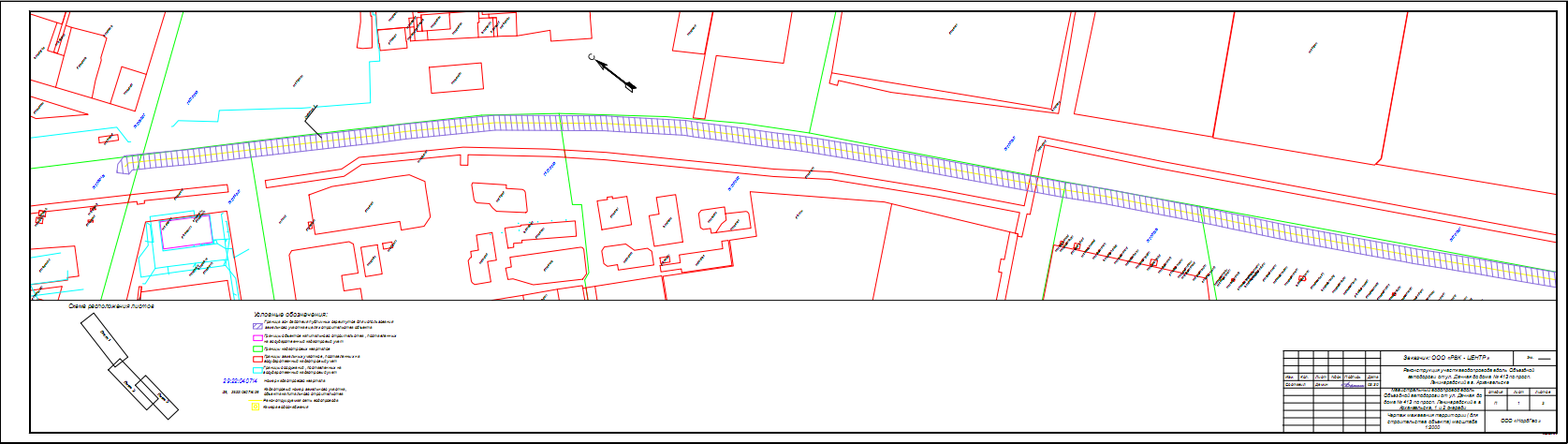 Приложение № 2к проекту межевания территории для размещения линейного объекта "Магистральный водопровод 
вдоль Окружного шоссе от ул. Дачной до д. № 413 
по просп. Ленинградскому в г. Архангельске"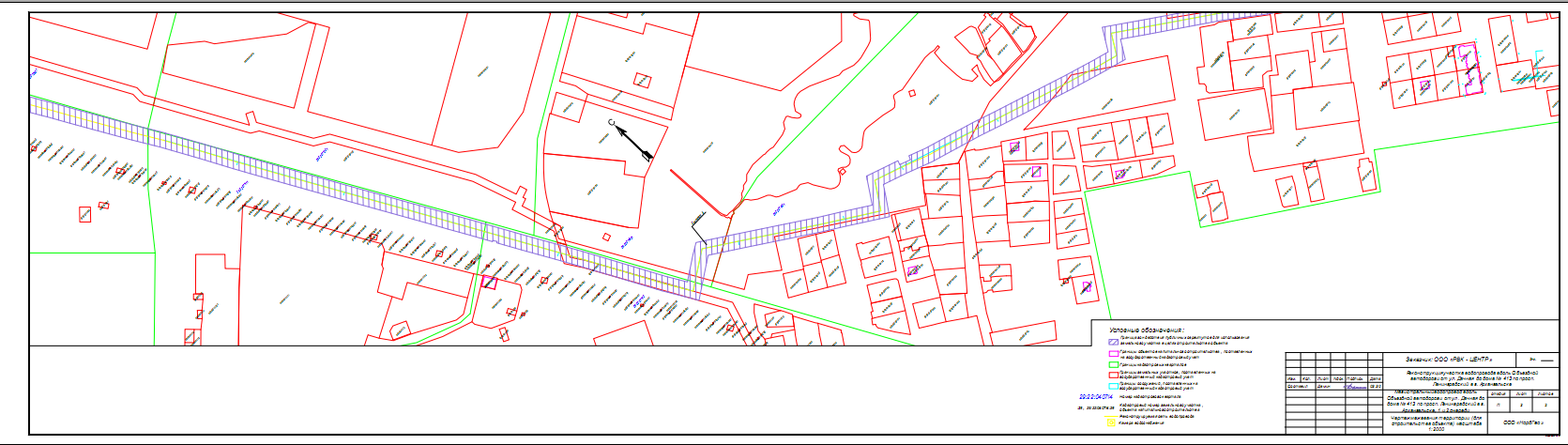 Приложение № 3к проекту межевания территории для размещения линейного объекта "Магистральный водопровод 
вдоль Окружного шоссе от ул. Дачной до д. № 413 
по просп. Ленинградскому в г. Архангельске"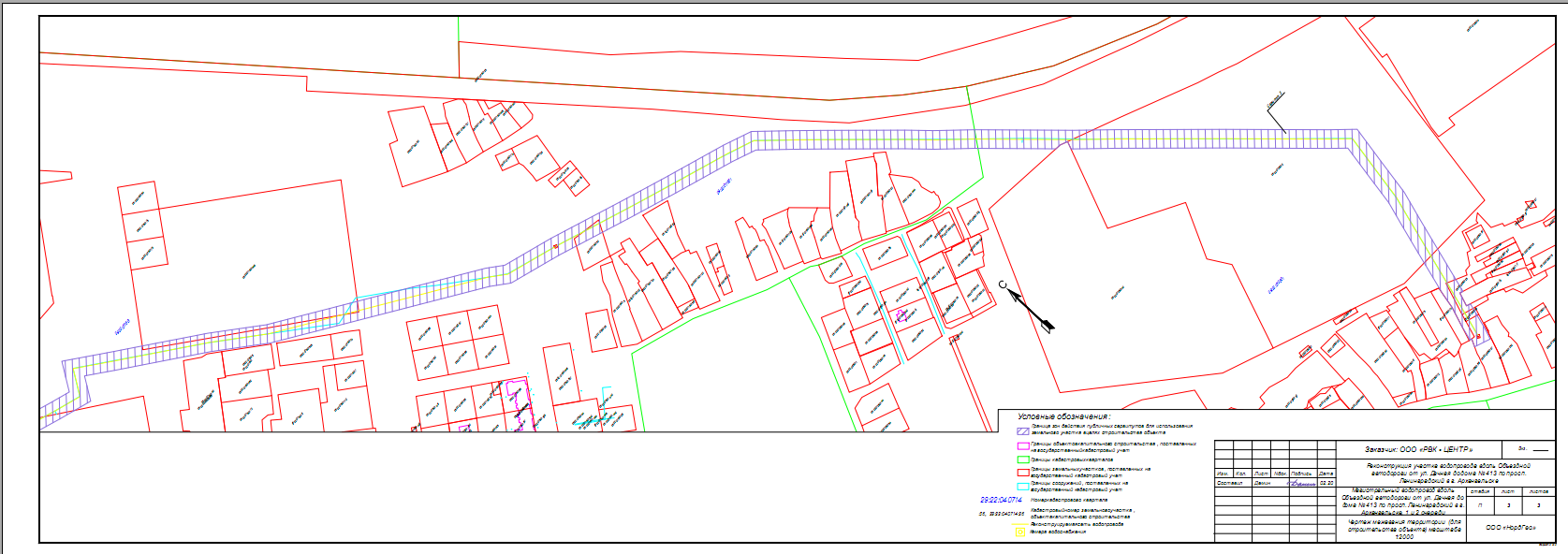 Приложение № 4к проекту межевания территории для размещения линейного объекта "Магистральный водопровод вдоль Окружного шоссе от ул. Дачной до д. № 413 по просп. Ленинградскому в г. Архангельске"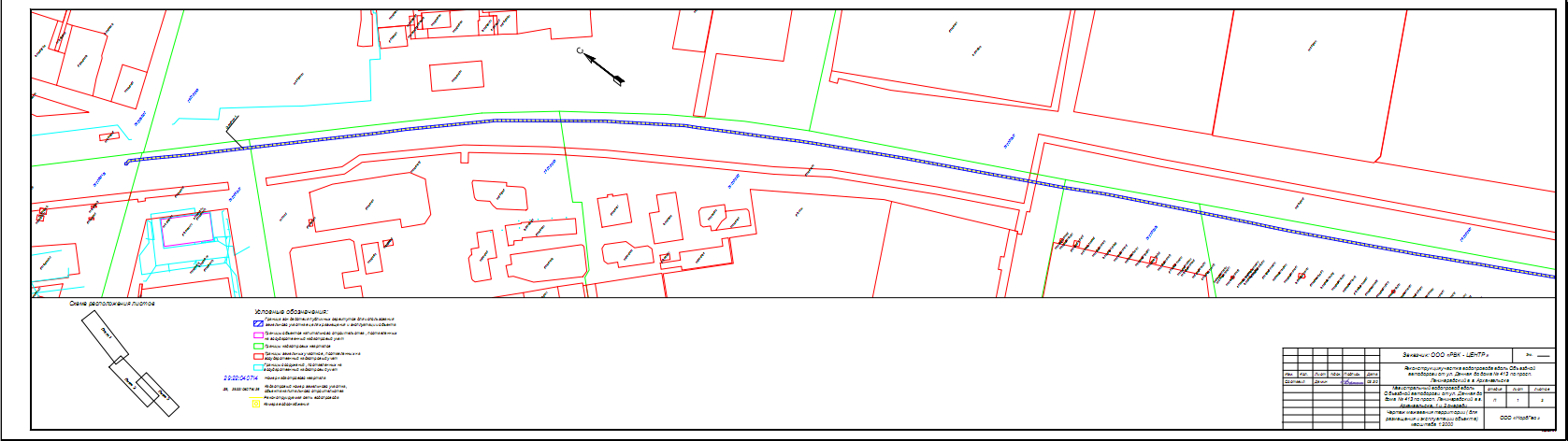 Приложение № 5к проекту межевания территории для размещения линейного объекта "Магистральный водопровод 
вдоль Окружного шоссе от ул. Дачной до д. № 413 
по просп. Ленинградскому в г. Архангельске"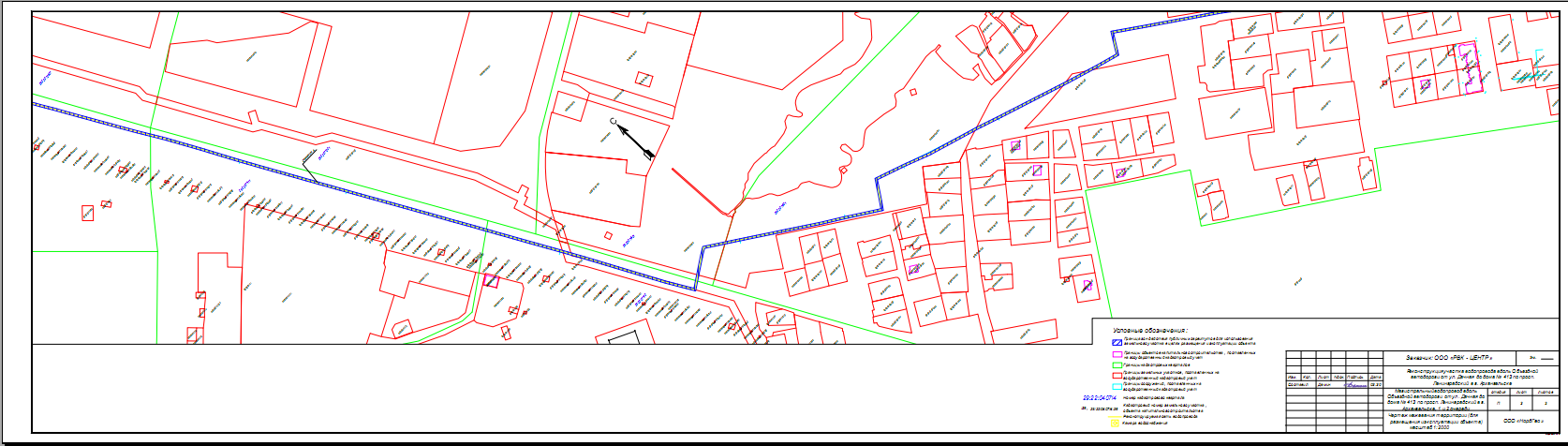 Приложение № 6к проекту межевания территории для размещения линейного объекта "Магистральный водопровод 
вдоль Окружного шоссе от ул. Дачной до д. № 413 
по просп. Ленинградскому в г. Архангельске"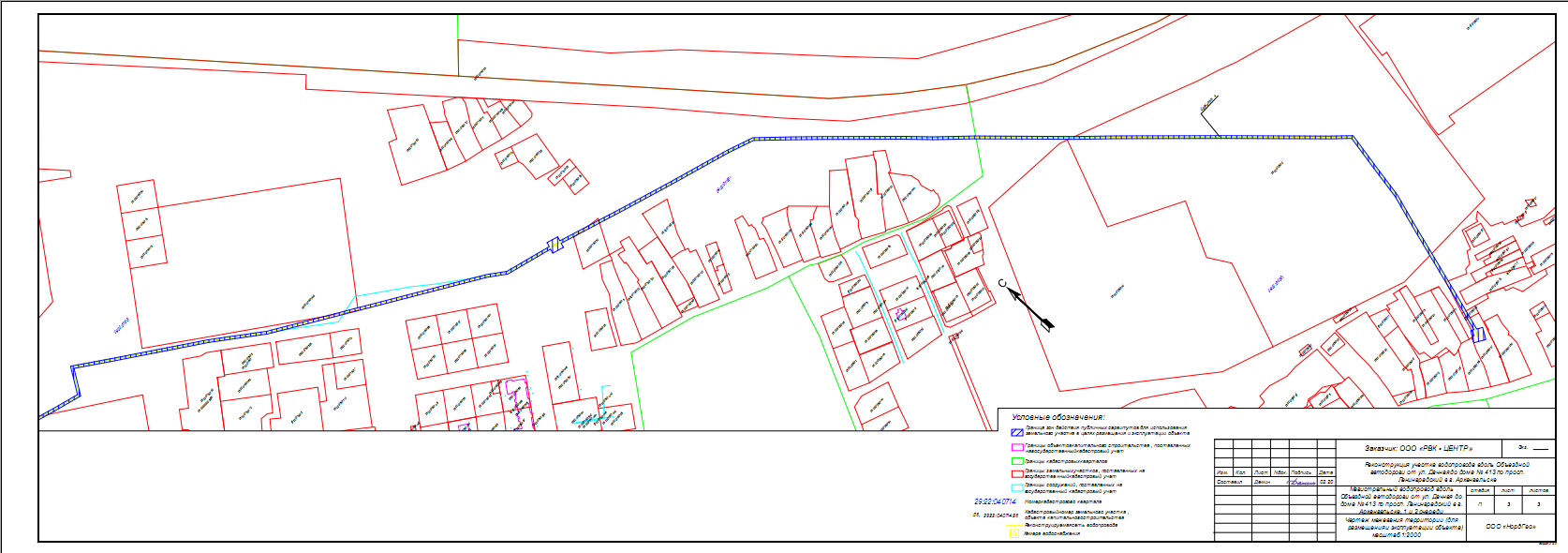 Приложение № 7к проекту межевания территории для размещения линейного объекта "Магистральный водопровод 
вдоль Окружного шоссе от ул. Дачной до д. № 413 
по просп. Ленинградскому в г. Архангельске"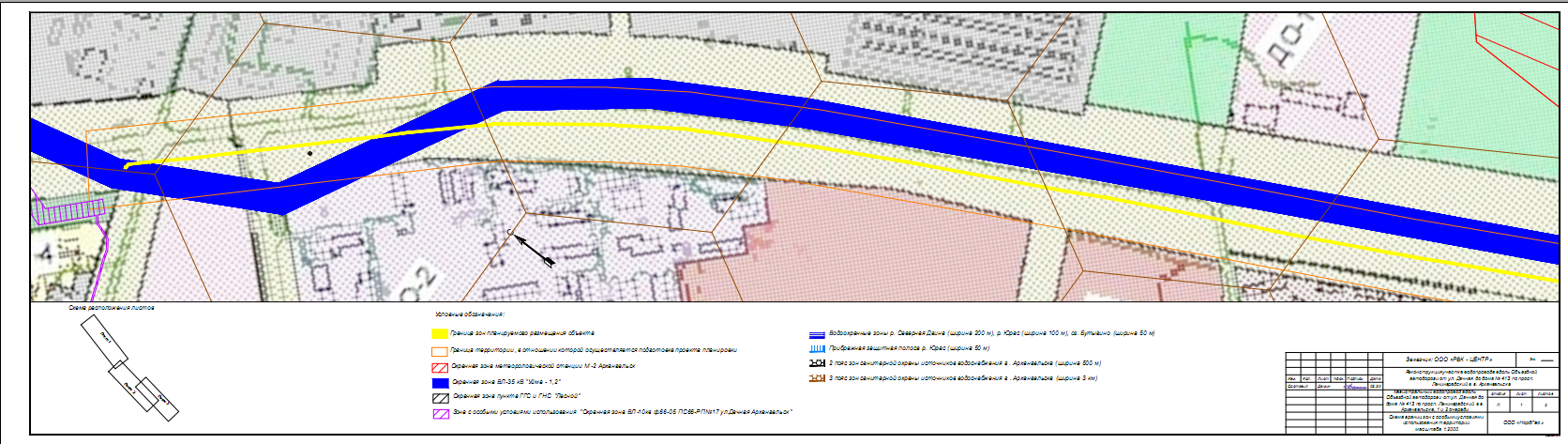 Приложение № 8к проекту межевания территории для размещения линейного объекта "Магистральный водопровод 
вдоль Окружного шоссе от ул. Дачной до д. № 413 
по просп. Ленинградскому в г. Архангельске"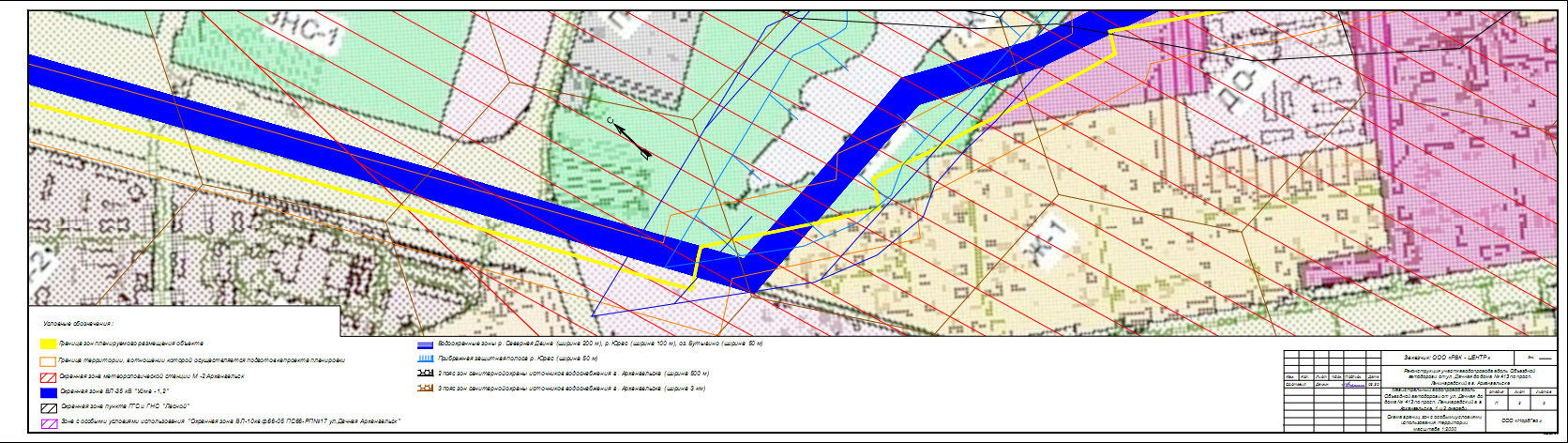 Приложение № 9к проекту межевания территории для размещения линейного объекта "Магистральный водопровод 
вдоль Окружного шоссе от ул. Дачной до д. № 413 
по просп. Ленинградскому в г. Архангельске"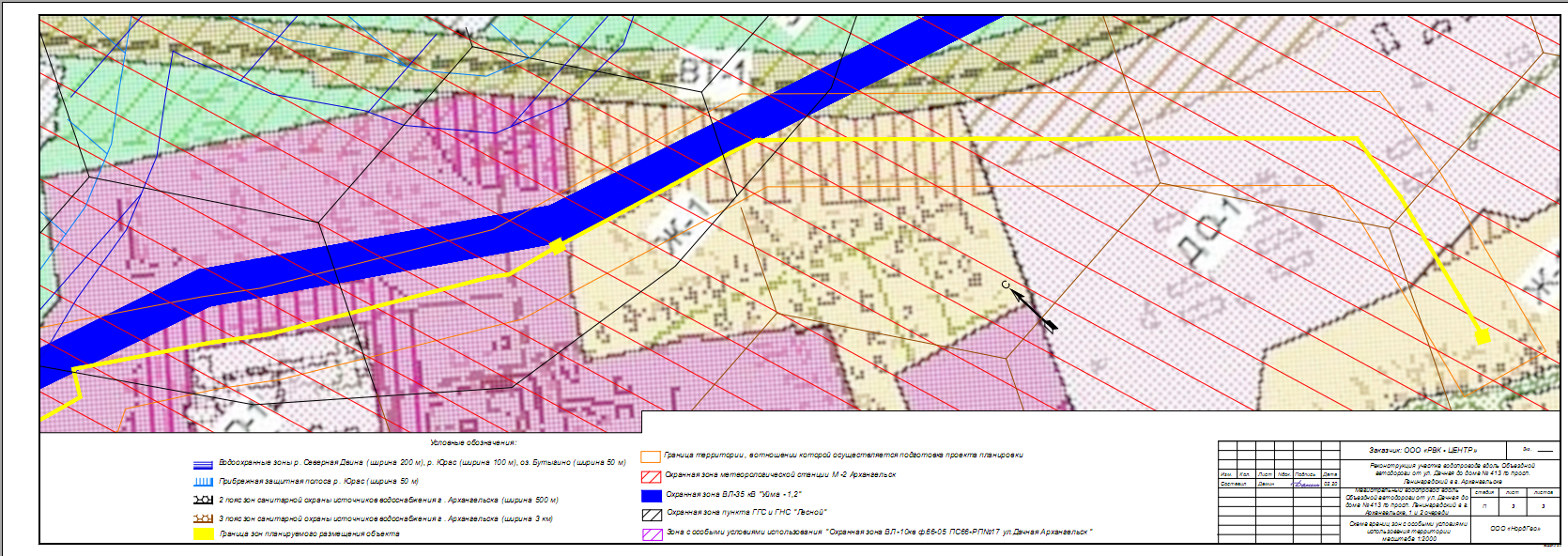 _______________________ПриложениеУТВЕРЖДЕНраспоряжением Главымуниципального образования"Город Архангельск"от 20.10.2020 № 3667рПроектируемый земельный участок, обозначениеПроектная площадь, кв. мИсходныехарактеристикиИсходныехарактеристикиПроектныехарактеристикиПроектируемый земельный участок, обозначениеПроектная площадь, кв. мКадастровый номер, категория, вид разрешенного использования земельного участкаПлощадь, занимаемая публичным сервитутом, кв. мПроектныехарактеристики12345Сервитут 310293229:22:070302:95, Категория земель - земли населенных пунктов, разрешенное использование - для строительства объекта "Газопровод межпоселковый от пос. Силикатный до ГГРП 
г. Архангельска Архангельской области" 200Категория земель - земли населенных пунктов;Цель установления публичного сервитута - для строительства линейного объекта "Магистральный водопровод вдоль Окружного шоссе от ул.Дачной до д. № 413 
по просп. Ленинградскому 
в г. Архангельске"Сервитут 310293229:22:071112:1367, Категория земель - земли населенных пунктов, разрешенное использование - для строительства объекта "Газопровод межпоселковый от пос. Силикатный до ГГРП 
г. Архангельска Архангельской области"1990Категория земель - земли населенных пунктов;Цель установления публичного сервитута - для строительства линейного объекта "Магистральный водопровод вдоль Окружного шоссе от ул.Дачной до д. № 413 
по просп. Ленинградскому 
в г. Архангельске"Сервитут 310293229:22:071801:19, Категория земель -земли населенных пунктов, разрешенное использование - Для размещения объектов (территорий) рекреационного назначения1345Категория земель - земли населенных пунктов;Цель установления публичного сервитута - для строительства линейного объекта "Магистральный водопровод вдоль Окружного шоссе от ул.Дачной до д. № 413 
по просп. Ленинградскому 
в г. Архангельске"Проектируемый земельный участок, обозначениеПроектная площадь, кв. мИсходныехарактеристикиИсходныехарактеристикиПроектныехарактеристикиПроектируемый земельный участок, обозначениеПроектная площадь, кв. мКадастровый номер, категория, вид разрешенного использования земельного участкаПлощадь, занимаемая публичным сервитутом, кв. мПроектныехарактеристики1234529:22:071601:94, Категория земель -земли населенных пунктов, разрешенное использование - Для размещения объектов (территорий) рекреационного назначения720829:22:071601:458, Категория земель - земли населенных пунктов, разрешенное использование - Для размещения объектов физической культуры и спорта77529:22:071601:446, Категория земель - земли населенных пунктов, разрешенное использование - Для размещения среднеэтажных жилых домов138429:22:071601:53, Категория земель - земли населенных пунктов, разрешенное использование – Для строительства индивидуального жилого дома с надворными постройками 34029:22:072801:3, Категория земель - земли населенных пунктов, разрешенное использование – строительство и эксплуатация производственной базы897629:22:072801:37, Категория земель - земли населенных пунктов, разрешенное использование – эксплуатация усадебного жилого дома442Проектируемый земельный участок, обозначениеПроектная площадь, кв. мИсходныехарактеристикиИсходныехарактеристикиПроектныехарактеристикиПроектируемый земельный участок, обозначениеПроектная площадь, кв. мКадастровый номер, категория, вид разрешенного использования земельного участкаПлощадь, занимаемая публичным сервитутом, кв. мПроектныехарактеристики1234529:22:072801:38, Категория земель - земли населенных пунктов, разрешенное использование - Для индивидуальной жилой застройки11629:22:072801:25, Категория земель - земли населенных пунктов, разрешенное использование - Для размещения объектов (территорий) рекреационного назначения392Сервитут 41571829:22:070302:95, Категория земель - земли населенных пунктов, разрешенное использование - для строительства объекта "Газопровод межпоселковый от пос. Силикатный до ГГРП г. Архангельска Архангельской области" 30Категория земель -земли населенных пунктов;Цель установления публичного сервитута: для размещения и эксплуатации линейного объекта "Магистральный водопровод вдоль Окружного шоссе от ул. Дачной до д.№413 по просп. Ленинградскому в г. Архангельске"Сервитут 41571829:22:071112:1367, Категория земель - земли населенных пунктов, разрешенное использование - для строительства объекта "Газопровод межпоселковый от пос. Силикатный до ГГРП г. Архангельска Архангельской области"318Категория земель -земли населенных пунктов;Цель установления публичного сервитута: для размещения и эксплуатации линейного объекта "Магистральный водопровод вдоль Окружного шоссе от ул. Дачной до д.№413 по просп. Ленинградскому в г. Архангельске"Сервитут 41571829:22:071801:19, Категория земель -земли населенных пунктов, разрешенное использование - Для размещения объектов (территорий) рекреационного назначения202Категория земель -земли населенных пунктов;Цель установления публичного сервитута: для размещения и эксплуатации линейного объекта "Магистральный водопровод вдоль Окружного шоссе от ул. Дачной до д.№413 по просп. Ленинградскому в г. Архангельске"Проектируемый земельный участок, обозначениеПроектная площадь, кв. мИсходныехарактеристикиИсходныехарактеристикиПроектныехарактеристикиПроектируемый земельный участок, обозначениеПроектная площадь, кв. мКадастровый номер, категория, вид разрешенного использования земельного участкаПлощадь, занимаемая публичным сервитутом, кв. мПроектныехарактеристики1234529:22:071601:94, Категория земель -земли населенных пунктов, разрешенное использование - Для размещения объектов (территорий) рекреационного назначения122029:22:071601:458, Категория земель - земли населенных пунктов, разрешенное использование - Для размещения объектов физической культуры и спорта11229:22:071601:446, Категория земель - земли населенных пунктов, разрешенное использование - Для размещения среднеэтажных жилых домов5729:22:071601:53, Категория земель - земли населенных пунктов, разрешенное использование – Для строительства индивидуального  жилого дома с надворными постройками 6029:22:072801:3, Категория земель - земли населенных пунктов, разрешенное использование – строительство и эксплуатация производственной базы135929:22:072801:37, Категория земель - земли населенных пунктов, разрешенное использование – эксплуатация усадебного жилого дома208Проектируемый земельный участок, обозначениеПроектная площадь, кв. мИсходныехарактеристикиИсходныехарактеристикиПроектныехарактеристикиПроектируемый земельный участок, обозначениеПроектная площадь, кв. мКадастровый номер, категория, вид разрешенного использования земельного участкаПлощадь, занимаемая публичным сервитутом, кв. мПроектныехарактеристики1234529:22:072801:38, Категория земель - земли населенных пунктов, разрешенное использование - Для индивидуальной жилой застройки2629:22:072801:25, Категория земель - земли населенных пунктов, разрешенное использование - Для размещения объектов (территорий) рекреационного назначения112Кадастровый номерРазрешенное использованиеКатегория земельного участкаВид права, правообладатель123429:22:070302:95для строительства объекта "Газопровод межпоселковый от пос. Силикатный 
до ГГРП г. Архангельска Архангельской области"Земли населённых пунктовДанные о правообладателе отсутствуют29:22:071112:1367для строительства объекта "Газопровод межпоселковый от пос. Силикатный до ГГРП г. Архангельска Архангельской области"Земли населённых пунктовДанные о правообладателе отсутствуют29:22:071801:19Для размещения объектов (территорий) рекреационного назначенияЗемли населённых пунктовДанные о правообладателе отсутствуют29:22:071601:94Для размещения объектов (территорий) рекреационного назначенияЗемли населённых пунктовДанные о правообладателе отсутствуют29:22:071601:458Для размещения объектов физической культуры и спортаЗемли населённых пунктовДанные о правообладателе отсутствуют29:22:071601:446Для размещения среднеэтажных жилых домовЗемли населённых пунктовДанные о правообладателе отсутствуютКадастровый номерРазрешенное использованиеКатегория земельного участкаВид права, правообладатель123429:22:071601:53Для строительства индивидуального  жилого дома с надворными постройкамиЗемли населённых пунктовДанные о правообладателе отсутствуют29:22:072801:3строительство и эксплуатация производственной базыЗемли населённых пунктовДанные о правообладателе отсутствуют29:22:072801:37эксплуатация усадебного жилого домаЗемли населённых пунктовСобственность – Стаценко Наталья Викторовна29:22:072801:38Для индивидуальной жилой застройкиЗемли населённых пунктовАренда – Хвиюзов Борис Егорович29:22:072801:25Для размещения объектов (территорий) рекреационного назначенияЗемли населённых пунктовДанные о правообладателе отсутствуютНомер точкиКоординаты, м
(система координат МСК-29)Координаты, м
(система координат МСК-29)Номер точкиXY1645936,622530131,592645953,482530135,133646015,572530152,634646036,982530158,735646063,312530166,616646099,522530172,717646135,382530179,038646149,772530164,969646232,252530087,5610646315,712530008,2411646348,832529975,9512646350,732529974,1713646358,792529977,4114646362,052529969,2715646362,542529963,1716646378,882529947,9317646426,332529903,5018646457,402529872,8119646479,822529852,3320646545,522529789,8621646567,662529768,44Номер точкиКоординаты, м
(система координат МСК-29)Координаты, м
(система координат МСК-29)Номер точкиXY22646595,622529740,9723646605,492529714,4624646626,462529648,0125646643,362529596,6826646669,342529520,2927646671,052529515,2228646675,142529501,5629646688,332529456,5930646702,792529437,9031646832,322529231,5232646835,512529227,6633646872,012529181,5234646932,462529097,0335646952,452529069,5636646929,062529054,4437646940,042529017,6038646950,132528986,2339646953,792528974,8640646954,822528971,8741646988,162528875,2242646998,472528846,5743647020,952528776,0944647035,082528741,4045647046,752528709,4646647033,672528700,3647647010,992528683,9948647017,732528673,9549647045,772528632,2450647062,052528607,1551647125,042528515,9552647150,422528478,8553647148,132528474,8554647117,522528426,6355647162,482528401,3856647263,942528349,5857647287,392528337,1758647336,842528310,5659647366,202528295,1060647367,222528296,7661647372,262528293,6262647371,472528292,3363647403,232528275,6064647425,292528263,62Номер точкиКоординаты, м
(система координат МСК-29)Координаты, м
(система координат МСК-29)Номер точкиXY65647450,892528250,2066647553,012528195,4267647655,792528140,7568647689,322528123,1669647732,322528101,4170647774,532528079,2371647780,462528076,2272647816,802528055,4173647892,152528014,4074647914,922528002,2975647931,062527993,2176647952,252527981,8377647991,082527960,2078648002,892527954,1879648023,192527943,2680648140,202527881,8381648166,352527868,7482648189,562527857,4183648212,412527845,9384648230,642527837,1485648366,142527767,8586648416,882527739,4187648607,162527639,6388648715,192527580,4589648735,222527569,0790648763,062527552,2091648813,362527523,1392648853,102527499,4093648866,902527491,7894648940,132527440,4895648954,702527430,5296649070,122527340,9297649157,152527257,6098649185,002527228,9399649213,902527200,48100649301,052527114,40101649361,652527053,83102649399,492527018,18103649420,482526997,68104649420,412526990,83105649434,392526982,29106649440,432526992,00107649440,572527006,02Номер точкиКоординаты, м
(система координат МСК-29)Координаты, м
(система координат МСК-29)Номер точкиXY108649413,342527032,62109649375,592527068,18110649315,152527128,59111649227,942527214,73112649199,192527243,03113649171,242527271,80114649083,202527356,08115648966,492527446,69116648951,512527456,93117648877,502527508,78118648863,072527516,75119648823,492527540,37120648773,252527569,42121648745,342527586,33122648724,942527597,92123648616,612527657,26124648426,422527757,00125648375,582527785,49126648239,542527855,05127648221,252527863,88128648198,442527875,34129648175,212527886,67130648149,332527899,63131648032,582527960,93132648012,172527971,90133648000,492527977,85134647961,852527999,38135647940,702528010,74136647924,532528019,84137647901,632528032,02138647826,552528072,88139647789,962528093,83140647783,712528097,00141647741,492528119,19142647698,482528140,94143647665,132528158,44144647562,442528213,06145647460,262528267,87146647434,712528281,27147647412,672528293,24148647346,242528328,22149647296,802528354,82150647273,172528367,33Номер точкиКоординаты, м
(система координат МСК-29)Координаты, м
(система координат МСК-29)Номер точкиXY151647171,922528419,02152647145,722528433,73153647165,272528464,52154647174,012528479,81155647141,532528527,28156647078,672528618,28157647062,462528643,27158647038,382528679,09159647045,242528684,04160647070,822528701,86161647054,732528745,92162647049,462528743,69163647043,512528758,45164647048,752528760,88165647039,772528782,91166647017,412528853,00167647007,022528881,87168646973,732528978,40169646972,762528981,19170646969,172528992,36171646959,152529023,52172646952,512529045,78173646981,062529064,24174646948,682529108,74175646888,002529193,55176646851,072529240,24177646848,572529243,26178646719,212529449,36179646706,472529465,84180646694,322529507,24181646690,122529521,28182646688,292529526,71183646662,332529603,03184646645,502529654,14185646624,422529720,96186646612,822529752,12187646581,632529782,76188646559,362529804,30189646493,452529866,97190646471,172529887,31191646440,192529917,91192646392,542529962,54193646362,632529990,43Номер точкиКоординаты, м
(система координат МСК-29)Координаты, м
(система координат МСК-29)Номер точкиXY194646329,582530022,65195646245,992530102,11196646163,612530179,41197646142,022530200,51198646096,122530192,42199646058,772530186,13200646031,372530177,93201646010,112530171,87202645939,862530152,07203645941,062530148,46204645926,422530143,38205645924,922530147,76206645895,332530139,22207645883,502530134,94208645889,832530117,41209645898,052530121,47210645898,612530119,13211645901,512530120,18212645916,192530124,42Номер точкиКоординаты, м
(система координат МСК-29)Координаты, м
(система координат МСК-29)Номер точкиXY1649429,622526995,162649428,962526995,563649429,022527001,234649405,382527024,325649367,582527059,936649307,042527120,437649219,872527206,548649191,032527234,939649163,142527263,6310649075,682527347,3611648959,712527437,3912648944,972527447,4713648871,402527499,0114648857,342527506,7815648817,672527530,4616648767,392527559,5217648739,522527576,4018648719,332527587,87Номер точкиКоординаты, м
(система координат МСК-29)Координаты, м
(система координат МСК-29)Номер точкиXY19648611,182527647,1220648420,942527746,8921648370,152527775,3522648302,292527810,0423648225,292527849,1524648216,162527853,5625648193,342527865,0326648170,112527876,3627648144,082527889,3928648027,182527950,7729648006,842527961,7130647995,082527967,7031647956,332527989,2932647935,162528000,6633647919,012528009,7534647896,182528021,8935647820,952528062,8336647782,572528084,6837647778,432528086,7838647736,222528108,9639647693,212528130,7240647659,762528148,2741647557,022528202,9242647454,872528257,7143647429,302528271,1244647407,242528283,0945647374,042528300,5846647291,392528344,6747647267,862528357,1348647166,492528408,8849647129,512528429,6550647155,422528470,4651647160,452528479,2652647132,052528520,7653647069,112528611,8854647052,862528636,9355647022,632528681,9156647038,592528693,4257647056,982528706,2358647043,012528744,4659647028,952528778,9960647006,522528849,30Номер точкиКоординаты, м
(система координат МСК-29)Координаты, м
(система координат МСК-29)Номер точкиXY61646996,182528878,0562646961,852528977,5563646948,162529020,1164646939,032529050,7665646964,612529067,3066646939,352529102,0167646878,812529186,6368646842,122529233,0169646839,232529236,5170646709,772529442,7771646696,042529460,5272646683,292529503,9873646681,042529511,5074646676,392529509,9675646672,302529522,2976646677,102529523,8877646651,422529599,3878646634,552529650,6179646613,532529717,2280646602,932529745,7181646573,602529774,5382646551,402529796,0083646485,612529858,5584646463,252529878,9785646432,222529909,6286646384,692529954,1487646354,702529982,1088646321,612530014,3689646238,092530093,7490646155,662530171,1091646138,202530188,1692646098,072530181,0893646061,382530174,9194646034,592530166,8995646013,252530160,8196645942,772530140,9497645902,042530129,1898645903,892530126,2099645892,362530119,10100645885,462530130,31101645896,902530137,43102645900,392530131,83103645941,952530143,83Номер точкиКоординаты, м
(система координат МСК-29)Координаты, м
(система координат МСК-29)Номер точкиXY104646012,432530163,69105646033,752530169,77106646060,702530177,84107646097,572530184,04108646139,202530191,38109646157,732530173,27110646240,152530095,93111646323,692530016,52112646356,772529984,27113646386,732529956,33114646434,302529911,79115646465,322529881,15116646487,662529860,75117646553,482529798,16118646575,692529776,67119646605,512529747,38120646616,372529718,19121646637,412529651,53122646654,262529600,33123646679,952529524,83124646684,532529526,35125646688,622529514,02126646683,892529512,45127646686,162529504,83128646698,762529461,91129646712,232529444,49130646841,672529238,27131646844,462529234,90132646881,212529188,44133646941,792529103,76134646968,902529066,50135646942,552529049,46136646951,032529021,00137646964,702528978,50138646999,002528879,05139647009,362528850,27140647031,772528780,01141647045,812528745,54142647060,592528705,09143647040,322528690,97144647026,742528681,17145647055,362528638,58146647071,602528613,55Номер точкиКоординаты, м
(система координат МСК-29)Координаты, м
(система координат МСК-29)Номер точкиXY147647134,522528522,46148647163,982528479,40149647157,992528468,91150647133,742528430,71151647167,912528411,53152647269,242528359,79153647292,802528347,32154647375,452528303,23155647408,662528285,74156647430,712528273,77157647456,282528260,36158647558,432528205,56159647661,162528150,92160647694,582528133,39161647737,602528111,63162647779,812528089,45163647783,992528087,33164647822,412528065,45165647897,602528024,53166647920,452528012,38167647936,602528003,29168647957,772527991,92169647996,492527970,35170648008,232527964,37171648028,592527953,42172648145,452527892,06173648171,442527879,05174648194,672527867,72175648217,492527856,25176648226,622527851,84177648303,652527812,72178648371,572527777,99179648422,372527749,53180648612,592527649,77181648720,802527590,49182648741,042527578,99183648768,922527562,10184648819,192527533,04185648858,832527509,38186648872,992527501,56187648946,672527449,94188648961,482527439,82189649077,642527349,64Номер точкиКоординаты, м
(система координат МСК-29)Координаты, м
(система координат МСК-29)Номер точкиXY190649165,252527265,76191649193,162527237,04192649221,972527208,67193649309,162527122,56194649369,662527062,08195649407,462527026,48196649432,032527002,48197649431,982526997,24198649433,202526996,49199649431,502526994,02